
1 день прилет  в Баку 

Встреча в аэропорту  Баку с табличкой “TRAVEL BEE” . Трансфер в отель  3*. Свободное время .

2  день Обзорная экскурсия по Баку   

После завтрака мы поедем в Аллею Шехидов, насладитесь панорамным видом на Бакинскую бухту. Затем мы продолжим тур и посетим знаменитый Ичери Шехер (Внутренний город) с его историческими зданиями и узкими улочками. Войдите в город через Шемахинские ворота, посетите дворец Ширваншахов 14-17 лет, резиденцию одной из могущественных династий в истории Азербайджана. Затем мы идем к средневековому караван-сараю, который был одним из главных пунктов остановки для великих караванов, путешествующих по древнему Великому шелковому пути. После этого мы увидим очаровательную Девичью башню 09-12 вв, символ города Баку. История башни полна множества легенд до наших дней. Вы можете увидеть старые средневековые ванны, окружающие башню. Насладитесь видом внушительных особняков нефтяных баронов, построенных в нефтяной бум 1870-1914 годов. Ночь в Баку.3 день Апшерон  После завтрака вы насладитесь полудневной экскурсией на Апшеронский полуостров (в 30 км от центра города), посещение Атешгах (или места пожара), зороастрийского Храма Огня и Янар Дага. Храм Вечного огня - Атешгах - настоящая азербайджанская экзотика. Эта территория известна таким уникальным природным явлением, как горение выходов природного газа (подземный газ, попадающий на поверхность, контактирует с кислородом и загорается). Янар Даг находится в 25 км к северу от Баку, в селе Мехеммед. С 2007 года Янар Даг объявлен охраняемым государством заповедником. Посещение Мардаканской Башни. Посещение культурного центра Гейдара Алиева. Центр Гейдара Алиева - это культурный центр, спроектированный как сложная структура, включающая в себя аудиторию (конференц-центр), музей, выставочные залы, административные помещения. Проект центра был разработан лауреатом Притцкеровской премии и всемирно признанным архитектором Захой Хадид. Свободное время. Ночь в Баку4 день Шеки Утром мы выйдем из Баку и поедем в Шеки. Мы посетим Музей петроглифов, другое название которого - Гобустан - горное место на юго-востоке Главного Кавказского хребта, расположенное в 60 км от Баку. Здесь представлены тысячи наскальных рисунков раннего каменного века, изображающих сцены охоты. животных, людей и кораблей, а также граффити, оставленные армией Александра Великого и римскими легионерами. В 2007 году Гобустан был объявлен объектом Всемирного наследия ЮНЕСКО. На пути из Баку в Шамахи находится село Мараза, известное своим уникальным памятником - двухэтажным мавзолеем-мечетью XV века под названием Дири-Баба, расположенным напротив старого кладбища. Долгое время местные жители хранили легенду о том, что там был похоронен нетленный святой Дири-Баба. Продолжая путь в Шамаху, вы увидите историческую мечеть Джума (10 век, реконструированная в 19 веке).Прибытие в Шеки. Ночь в Шеки.5 день Шеки – возвращение в Баку После завтрака в Шеки посетите дворец Шеки-хана. Уникальное по красоте двухэтажное здание дворца поражает своим великолепным интерьером и экстерьером. Фасад дворца богато расписан неподтвержденными рисунками, на которых изображены сцены охоты и войны, а также сложные геометрические и растительные узоры. В центре огромное витражное окно из разноцветной стеклянной мозаики (примечательно, что на один квадратный метр было использовано до 5000 стеклянных осколков). Другие меньшие окна дворца также сделаны из кусочков цветного стекла и покрыты ажурными каменными решетками. Основным материалом для строительства дворца было сырье, кирпичи, речные камни, платаны и дубы. Самое удивительное, что для строительства не было использовано ни единой капли гвоздя или клея! Все на месте благодаря специальному решению, формула которого была потеряна навсегда. Также мы посетим Караван-сарай 18 века в Шеки. Затем отправляйтесь в сельскую местность в деревню Киш со старейшей на Кавказе церковью первого века и насладитесь прогулкой по предгорьям Кавказа.
6 день Домой

После завтрака мы сдаем номера и отправляемся в аэропорт имени Гейдара Алиева. 
Стоимость*:
Цена на человека при двухместном размещении 540$ 
Цена на человека при одноместном размещении 955$ 
Цена на человека при трехместном размещении  490$ 
*стоимость приведена справочно в $ - оплата в рублях по курс ЦБ РФ+2,5% Примечание: Компания Travel Bee  не несет ответственность за  погодные условия и режим работы экскурсионных объектов и может внести некоторые изменения в программу, а именно:- замена экскурсий на аналогичные - изменение дней проведения экскурсий- объединение экскурсий в случае невозможности оказания какого-либо пункта по вине погодных или технических условийВ стоимость тура входит:                Транспортное и экскурсионное обслуживание Входные билеты в музеи ( Гобустан, Атешгах ,Янардаг, Хан Сарай)Проживание в отеле 3*, питание “завтраки ”В стоимость не входит:
Авиабилеты 
Страховка
Персональные расходы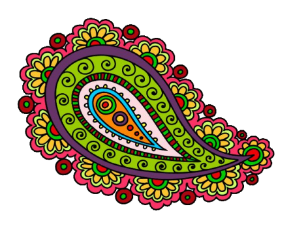 Экскурсионная программа  "Тайны мастеров"
6 дней // 5 ночей